Ландшафтный дизайнАндреев, Ю. Озеро у реки / Ю. Андреев // Идеи вашего дома. - 2015. - № 6. - С. 162-167.О создании искусственного озера в саду.Марчевский, И. Хочу сделать арку! : [опоры для вертикального озеленения] / И. Марчевский // Приусадебное хозяйство. - 2015. - № 2. - С.74-76. - 8 рис.Ромакина, М. Голоса весны. Частный сад в Подмосковье / М. Ромакина, С. Карепанов // Идеи вашего дома. - 2015. - № 5. - С. 158-163. - 15 фот.Страшнов, В. Вертикальные цветники - чудесное украшение сада / В. Страшнов, О. Страшнова // Сам. - 2015. - № 6. - С. 40-43. - 5 рис.О создании оригинальных зеленых конструкций с помощью легких каркасов различных форм и размеров.Шухман, Ю. Водный сад / Ю. Шухман // Сам. - 2015. - № 6. - С. 28-31. - 12 фот.О создании водных композиций при оформлении сада.ЦветоводствоВоронина, С. Лиловый перезвон : [о цветочной культуре - колокольчик] / С. Воронина // Приусадебное хозяйство. - 2015. - № 1. - С. 54-58. - 9 рис.Воронина, С. Изящный поворот садового сюжета : [о многолетнем растении - василистнике] / С. Воронина // Приусадебное хозяйство. - 2015. - № 2. - С. 54-59. - 10 рис.Грошевань, Е. Отчего загнулся сеянец? : [о цветочной рассаде] / Е. Грошевань // Приусадебное хозяйство. - 2015. - № 1. - С. 42-44.Гуляев, С. Розы меди не боятся : [о выращивании роз] / С. Гуляев // Приусадебное хозяйство. - 2015. - № 2. - С. 42-44.Гуляев, С. В погоне за синей птицей : [о розах с голубовато-синим оттенком] / С. Гуляев // Приусадебное хозяйство. - 2015. - № 3. - С. 50-54.Крат, Д. Беламканда в леопардовой шкуре / Д. Крат // Приусадебное хозяйство. - 2015. - № 3. - С. 64-65.Мийо, К. Взгляд селекционера на ирис будущего / К. Мийо // Приусадебное хозяйство. - 2015. - № 2. - С. 62-63. - 3 рис.Пикленкова, В. Сажаю тюльпаны корзинами / В. Пикленкова // Приусадебное хозяйство. - 2015. - № 2. - С. 52-53. - 6 рис.Автор делится советами, которые помогут начинающим цветоводам выращивать тюльпаны без особых хлопот.Семенова, Т. Большая пальма для крохи-попугая : [финиковая пальма] / Т. Семенова // Приусадебное хозяйство. - 2015. - № 1. - С. 64-65.Сигналова, О. Ни дня без флоксов : [о флоксе каролинском] / О. Сигналова // Приусадебное хозяйство. - 2015. - № 3. - С. 66-67.Стрлёва, И. Скромнее лесной фиалки не сыщете цветка / И. Стрлёва // Приусадебное хозяйство. - 2015. - № 3. - С. 60-62. Опыт выращивания лесной фиалки на садовом участке.Шиканян, Т. Прививки оптимизма : [о цветниках] / Т. Шиканян // Приусадебное хозяйство. - 2015. - № 2. - С. 60-61.Шиканян, Т. Добавьте жару в цветник / Т. Шиканян // Приусадебное хозяйство. - 2015. - № 3. - С. 56-58.Составитель: Л.М. Бабанина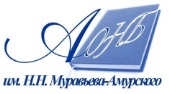 Государственное бюджетное учреждение культуры«Амурская областная научная библиотека имени Н.Н. Муравьева-Амурского